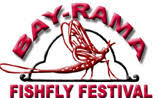                             Bay-Rama Fishfly Festival Parade                                            Award List Larry Thompson Memorial Award for the best float. $100.00 Prize Bay Rama Fishfly Festival Queens Award- First place $100.00 Prize Lorraine Cataldi Theme Award: The unit which best utilizes our theme “Drive 55” $100.00 The Following Categories will be awarded FIRST, SECOND AND THIRD PLACE certificates of appreciation and honorable mention. All entries will be considered for both their category and awards as listed above.                                      Categories: Mayors ~ Commercial floats Volunteers ~ Units from Non-Profit Groups City ~ Youth Groups & School Band GroupsGrand Marshals ~ Pipe, Fife, Drum & Bugle Bands, etc Judges ~ Units without a float/unique and specialty unitsSweetheart ~ Cheer, Majorette Units Etc Good Luck ~ Horse & Horse Groups Old Glory ~ Color Guards Classic ~  Cars/Trucks (25 years and younger)Antique ~ Cars/Trucks (25 years and older)Restaurant ~ Business licensed to serve foodBusiness ~ Any business other than food industryChurchs ~ places of worshipHealth and Wellness ~ Beauty salons or suppliers, Barbershops, yoga, any business supporting Health or wellness.New Entry ~ First year entering parade           